Bad-Programm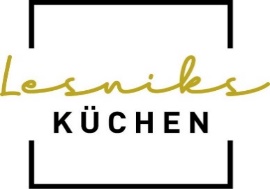 Weiß Hochglanz Griff 350ochglanz Griff 350HocHHAPL Caledonia Stellmaß ca. 165 cm			1990.- €